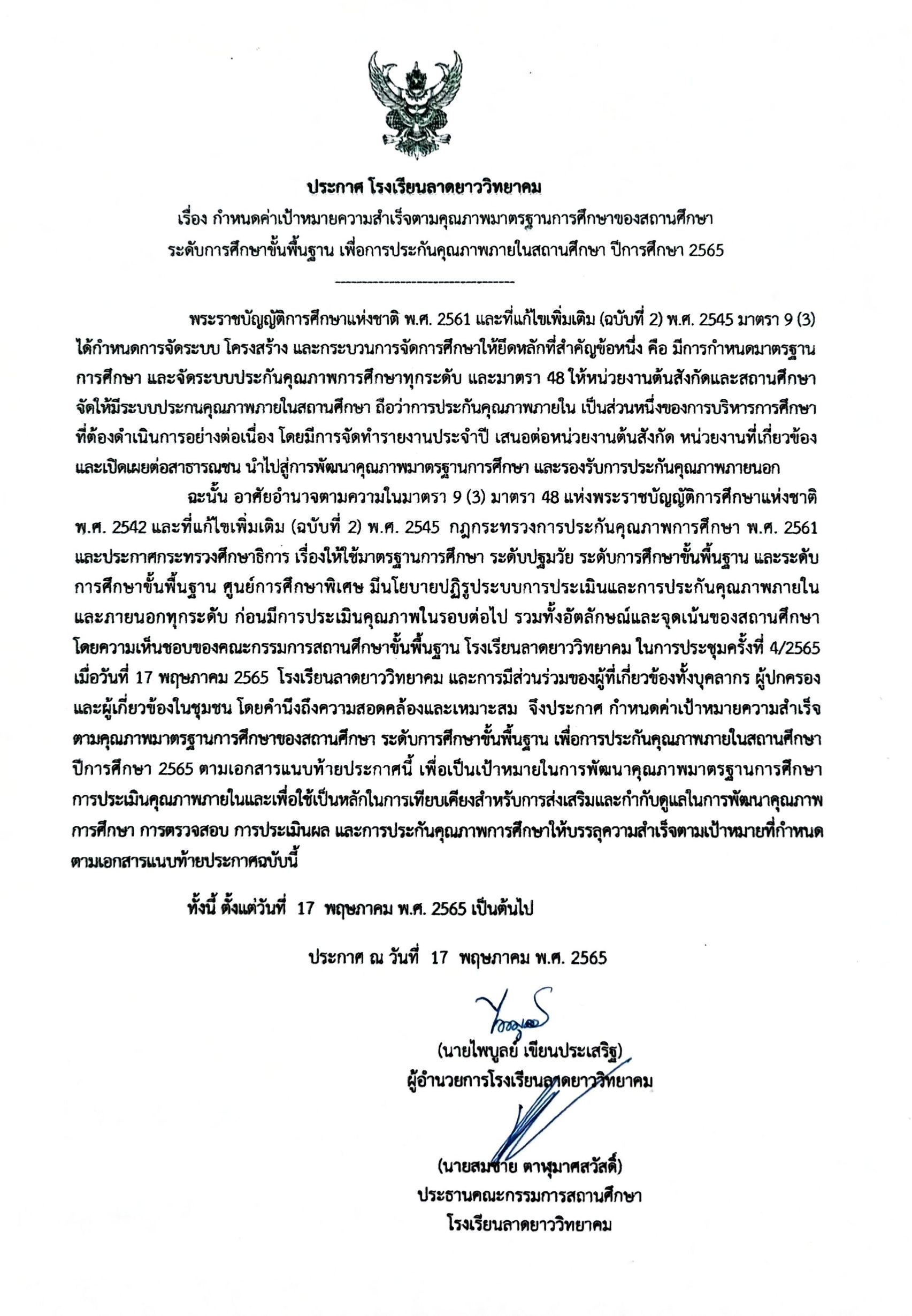 แนบท้ายประกาศ โรงเรียนลาดยาววิทยาคมค่าเป้าหมายความสำเร็จของการพัฒนาคุณภาพการศึกษา ตามมาตรฐานการศึกษาระดับการศึกษาขั้นพื้นฐาน
3 มาตรฐาน  21 ประเด็นพิจารณา ปีการศึกษา 2565 เพื่อการประกันคุณภาพภายในสถานศึกษา  .......................................................................................................................มาตรฐานที่  1  คุณภาพของผู้เรียน  จำนวน 10 ประเด็นการพิจารณา 1.1 ด้านผลสัมฤทธิ์ทางวิชาการของผู้เรียน จำนวน 6 ประเด็นการพิจารณา 1)  มีความสามารถในการอ่าน การเขียน การสื่อสาร และการคิดคำนวณ                   	 1.1 นักเรียนร้อยละ 70 มีความสามารถในการอ่าน การเขียนภาษาไทย อยู่ในระดับดี ตามเกณฑ์ของสถานศึกษา        		     1.2 นักเรียนร้อยละ 80 ผ่านการประเมินสมรรถนะสำคัญของผู้เรียน                         ด้านความสามารถในการสื่อสาร ในระดับดี        		     1.3 นักเรียนร้อยละ 80 มีความสามารถการสื่อสาร การนำเสนอผลงานได้ตามเกณฑ์ของสถานศึกษา        		     1.4 นักเรียนร้อยละ 65 มีความสามารถในการสื่อสารภาษาอังกฤษ ได้ตามเกณฑ์            ของสถานศึกษา        		     1.5 นักเรียนร้อยละ 60 มีความสามารถในการคิดคำนวณ อยู่ในระดับดี ตามเกณฑ์   ของสถานศึกษา 		2)  มีความสามารถในการคิดวิเคราะห์ คิดอย่างมีวิจารณญาณ อภิปรายแลกเปลี่ยน ความคิดเห็น และแก้ปัญหา          		     2.1 นักเรียนร้อยละ 80 ผ่านการประเมินการอ่าน คิดวิเคราะห์ อยู่ในระดับ ดี          		     2.2 นักเรียนร้อยละ 70 ผ่านการประเมินทักษะการคิดแก้ปัญหาตามแนวทาง                  การประเมิน PISA          		     2.3 นักเรียนร้อยละ 80 ผ่านการประเมินสมรรถนะสำคัญของผู้เรียน                          ด้านความสามารถในการคิดในระดับดี     		3)  มีความสามารถในการสร้างนวัตกรรม           	     3.1 นักเรียนร้อยละ 80 มีความรู้และทักษะพื้นฐานในการสร้างนวัตกรรม ในระดับ ดี ตามเกณฑ์ของสถานศึกษา           	     3.2 นักเรียนร้อยละ 75 มีผลงาน จากการทำโครงงาน/สิ่งประดิษฐ์ และสามารถอธิบายหลักการ แนวคิด ขั้นตอนการทำงาน และปัญหาอุปสรรคของการทำงานได้           	     3.3 นักเรียนร้อยละ 70 สามารถสร้างนวัตกรรม                          3.4 นักเรียนร้อยละ 65 สามารถสร้างนวัตกรรม นำนวัตกรรมไปใช้ และมีการเผยแพร่4)  มีความสามารถในการใช้เทคโนโลยีสารสนเทศและการสื่อสาร          		     4.1 นักเรียนร้อยละ 80 มีความสามารถในการสืบค้นข้อมูลจากอินเตอร์เน็ต และสรุปความรู้ได้ด้วยตนเอง และอ้างอิงแหล่งข้อมูลที่ได้จากการสืบค้นทางเทคโนโลยีสารสนเทศ         		     4.2 นักเรียนร้อยละ 80 ผ่านการประเมินสมรรถนะสำคัญของผู้เรียน                           ด้านความสามารถในการใช้เทคโนโลยี ในระดับดี          		     4.3 นักเรียนร้อยละ 80 มีทักษะด้าน Digital Literacy ในการเรียนรู้อย่างมีประสิทธิภาพ5)  มีผลสัมฤทธิ์ทางการเรียนตามหลักสูตรสถานศึกษา            	     5.1 นักเรียนร้อยละ 50   มีผลการเรียนกลุ่มสาระการเรียนรู้ภาษาไทย ระดับ 3 ขึ้นไป            	     5.2 นักเรียนร้อยละ 40   มีผลการเรียนกลุ่มสาระการเรียนรู้คณิตศาสตร์ ระดับ 3 ขึ้นไป            	     5.3 นักเรียนร้อยละ 50   มีผลการเรียนกลุ่มสาระการเรียนรู้วิทยาศาสตร์ ระดับ 3 ขึ้นไป            	     5.4 นักเรียนร้อยละ 50   มีผลการเรียนกลุ่มสาระการเรียนรู้สังคมศึกษาศาสนาและวัฒนธรรม ระดับ 3 ขึ้นไป             	     5.5 นักเรียนร้อยละ 60   มีผลการเรียนกลุ่มสาระการเรียนรู้ศิลปะ ระดับ 3 ขึ้นไป            	     5.6 นักเรียนร้อยละ 60   มีผลการเรียนกลุ่มสาระการเรียนรู้สุขศึกษา พลศึกษา ระดับ 3 ขึ้นไป             	     5.7 นักเรียนร้อยละ 45   มีผลการเรียนกลุ่มสาระการเรียนรู้การงานอาชีพและเทคโนโลยี ระดับ 3 ขึ้นไป            	     5.8 นักเรียนร้อยละ 40   มีผลการเรียนกลุ่มสาระการเรียนรู้ภาษาต่างประเทศ (ภาษาอังกฤษ) ระดับ 3 ขึ้นไป          		6)  มีความรู้ ทักษะพื้นฐาน และเจตคติที่ดีต่องานอาชีพ     		     6.1 นักเรียนร้อยละ 80 มีความรู้ ทักษะพื้นฐานและเจตคติที่ดีต้องานอาชีพ                           6.2 นักเรียนร้อยละ 80 มี ID Plan และ Portfolio เพื่อการศึกษาต่อและการประกอบอาชีพ 		     6.3 นักเรียนชั้นมัธยมศึกษาปีที่ 3 ร้อยละ 70   มีความพร้อมที่ศึกษาต่อในระดับที่สูงขึ้น		     6.4 นักเรียนชั้นมัธยมศึกษาปีที่ 6 ร้อยละ 70   มีความพร้อมที่ศึกษาต่อในระดับที่สูงขึ้น      		     6.5 นักเรียนชั้นมัธยมศึกษาปีที่ 3 ร้อยละ 80   มีความพร้อมในการทำงาน และประกอบอาชีพ      		     6.6 นักเรียนชั้นมัธยมศึกษาปีที่ 6 ร้อยละ 80  มีความพร้อมในการทำงาน และประกอบอาชีพ 	1.2 ด้านคุณลักษณะที่พึงประสงค์ของผู้เรียน จำนวน 4 ประเด็นการพิจารณา 		1) การมีคุณลักษณะและค่านิยมที่ดีตามที่สถานศึกษากำหนด     		    1.1	นักเรียนร้อยละ 90   ผ่านการประเมินคุณลักษณะอันพึงประสงค์ ในระดับดี 		    1.2	นักเรียนร้อยละ 80   มีความรับผิดชอบ มีวินัย มีภาวะผู้นำและมีจิตอาสา 		    1.3	นักเรียนร้อยละ 80   มีคุณลักษณะและค่านิยมที่ดี และเป็นแบบอย่างได้ 		2)  ความภูมิใจในท้องถิ่นและความเป็นไทย           	     2.1 นักเรียนร้อยละ 80   ร่วมกิจกรรมตามประเพณี วันสำคัญ และท้องถิ่น             	     2.2 นักเรียนร้อยละ 100   มีพฤติกรรมที่แสดงออกถึงความรักในสถาบันหลักของชาติ           	     2.3 นักเรียนร้อยละ 100   ยึดมั่นการปกครองระบอบประชาธิปไตยอันมีพระมหากษัตริย์เป็นประมุข           	     2.4 นักเรียนร้อยละ 100  มีพฤติกรรมที่แสดงออกถึงความรักและภูมิใจในความเป็นไทย             	     2.5 นักเรียนร้อยละ 100  มีพฤติกรรมที่แสดงออกถึงความรักและภูมิใจประเพณีวัฒนธรรมและท้องถิ่น 		3) การยอมรับที่จะอยู่ร่วมกันบนความแตกต่างและหลากหลาย     		    3.1 นักเรียนร้อยละ 95   อยู่ร่วมกันอย่างมีความสุขบนความแตกต่างทางวัฒนธรรม/ความคิดเห็นที่แตกต่าง      		    3.2 นักเรียนร้อยละ 95   มีทัศนคติที่ดีต่อบ้านเมือง มีหลักคิดที่ถูกต้อง และเป็นพลเมืองที่ดีของชาติ และเป็นพลเมืองโลกที่ดี มีคุณธรรมจริยธรรม4) สุขภาวะทางร่างกาย และจิตสังคม  		    4.1 นักเรียนร้อยละ 80   มีน้ำหนัก ส่วนสูง และพัฒนาการทางร่างกายเจริญเติบโต              ตามเกณฑ์มาตรฐานของกรมอนามัย กระทรวงสาธารณสุข  		    4.2 นักเรียนร้อยละ 60   มีสมรรถภาพทางกายตามเกณฑ์มาตรฐานของกรมพลศึกษา หรือสำนักงานกองทุนสนับสนุนการสร้างเสริมสุขภาพ (สสส.) ทุกข้อ 		    4.3 นักเรียนร้อยละ 80   มีสุขภาพแข็งแรง แต่งกายสะอาดเรียบร้อย เครื่องใช้ส่วนตัวสะอาด และปฏิบัติตนตามสุขบัญญัติ 10 ประการ  		    4.4 นักเรียนร้อยละ 80   หลีกเลี่ยงจากสิ่งมอมเมา ปัญหาทางเพศ การทะเลาะวิวาท และอบายมุข ทุกชนิด  		    4.5 นักเรียนร้อยละ 80   มีความรู้ทักษะในการป้องกันตนเองจากภัยคุกคามรูปแบบใหม่  		    4.6 นักเรียนร้อยละ 80   มีพฤติกรรมที่แสดงออกในการดำเนินชีวิตที่เป็นมิตรกับสิ่งแวดล้อม และมีจิตสาธารณะ 		    4.7 นักเรียนร้อยละ 80   ผ่านการประเมินสมรรถนะสำคัญของผู้เรียน                             ด้านความสามารถในการใช้ทักษะชีวิต ในระดับดีมาตรฐานที่  2  กระบวนการบริหารและการจัดการ  6 ประเด็นการพิจารณา     	2.1 มีเป้าหมายวิสัยทัศน์และพันธกิจที่สถานศึกษากำหนดชัดเจน สอดคล้องกับบริบทของสถานศึกษา สามารถปฏิบัติได้จริง            	2.1.1 สถานศึกษา กำหนดวิสัยทัศน์ พันธกิจและเป้าหมายด้านต่าง ๆ โดยใช้ข้อมูลสารสนเทศของสถานศึกษาที่ถูกต้อง ครบถ้วน ทันสมัย ถูกต้องตามหลักวิชาการ สอดคล้องกับแผนการศึกษาชาติและความต้องการของชุมชน ซึ่งมุ่งเน้นการพัฒนาคุณภาพผู้เรียนที่สะท้อนคุณภาพความสำเร็จอย่างชัดเจนและเป็นรูปธรรม โดยทุกฝ่ายมีส่วนร่วม  		2.1.2 สถานศึกษา มีการศึกษา วิเคราะห์ มาตรฐานการศึกษาและประเด็นพิจารณาเพื่อการประกันคุณภาพภายในของสถานศึกษาตามกฎกระทรวงอย่างครบถ้วน กำหนดผู้รับผิดชอบ และเปิดโอกาสให้ผู้มีส่วนเกี่ยวข้องทุกฝ่ายมีส่วนร่วมในทุกกระบวนการ จนนำไปสู่การประกาศใช้มาตรฐานการศึกษาของสถานศึกษา	          2.1.3 สถานศึกษา มีการกำหนดค่าเป้าหมายความสำเร็จของทุกมาตรฐานและกำหนด                ค่าเป้าหมายในประเด็นการพิจารณา เช่น การอ่าน การเขียน การคิดคำนวณ ผลสัมฤทธิ์ทางการเรียน ฯลฯ อย่างเหมาะสมโดยผ่านการพิจารณาจากทุกฝ่ายอย่างครบถ้วนตามบริบทของสถานศึกษา โดยได้รับความเห็นชอบจากคณะกรรมการสถานศึกษาขั้นพื้นฐาน 	          2.1.4 สถานศึกษาจัดทำประกาศค่าเป้าหมายแต่ละมาตรฐานเพื่อการประกันคุณภาพภายในของสถานศึกษาโดยได้รับความเห็นชอบจากคณะกรรมการสถานศึกษาขั้นพื้นฐาน และมีการประชาสัมพันธ์ให้ผู้เกี่ยวข้องทั้งภายในและภายนอกสถานศึกษาได้รับทราบด้วยวิธีการหลากหลาย 	2.2 มีระบบบริหารจัดการคุณภาพของสถานศึกษา ที่ส่งผลต่อการพัฒนาคุณภาพการศึกษา  ตามมาตรฐานของสถานศึกษาที่ได้กำหนดค่าเป้าหมายความสำเร็จไว้          2.2.1 สถานศึกษามีแผนพัฒนาการศึกษา ที่ได้รับความเห็นชอบของคณะกรรมการสถานศึกษาและสามารถตรวจสอบได้       	       	2.2.2 สถานศึกษามีและดำเนินงานพัฒนาคุณภาพการบริหารและการจัดการศึกษาที่มีความเหมาะสม ครอบคลุมงานวิชาการที่เน้นผู้เรียนเป็นสำคัญ พัฒนาครูบุคลากรของโรงเรียนและบริหารจัดการข้อมูลสารสนเทศอย่างมีประสิทธิภาพ 	    	2.2.3 สถานศึกษามีการศึกษา วิเคราะห์สภาพปัญหา และความต้องการจำเป็นของสถานศึกษาอย่างเป็นระบบ โดยใช้เทคนิควิธีที่หลากหลาย ได้ข้อมูลสารสนเทศที่ถูกต้อง ครบถ้วน และทันสมัย ทั้งจากแหล่งข้อมูล เอกสาร และผู้มีส่วนเกี่ยวข้องทุกฝ่าย 	    	2.2.4 สถานศึกษากำหนดวิธีการดำเนินงาน ทุกกิจกรรม โครงการที่สอดคล้องกับทุกมาตรฐานการศึกษาของสถานศึกษา โดยใช้กระบวนการทำงานที่มีระบบสอดคล้องกับบริบทของสถานศึกษาและดำเนินการในทุกระบบ ครอบคลุมการพัฒนาหลักสูตรสถานศึกษา กระบวนการจัดการเรียนรู้                    การส่งเสริมการเรียนรู้ การวัดและประเมินผล การพัฒนาบุคลากร และกระบวนการบริหารและการจัดการของสถานศึกษา เปิดโอกาสให้ผู้เกี่ยวข้องมีส่วนร่วม 	    	2.2.5 สถานศึกษามีแผนการใช้งบประมาณ บุคลากร วัสดุอุปกรณ์ เครื่องมือ และเวลาอย่างประหยัดและคุ้มค่า ให้บรรลุตามวัตถุประสงค์และเป้าหมายของทุกโครงการและกิจกรรมอย่างมีประสิทธิภาพมีการเสนอแผนพัฒนาการจัดการศึกษาต่อคณะกรรมการสถานศึกษาขั้นพื้นฐานให้ความเห็นชอบ และรับรู้ร่วมกันอย่างกว้างขวาง อย่างมีระบบ และแจ้งให้หน่วยงานต้นสังกัดรับทราบ  	    	2.2.6 สถานศึกษามีการทบทวนและจัดทำแผนปฏิบัติการประจำปีที่สอดคล้องกับแผนพัฒนาการจัดการศึกษาของสถานศึกษา โดยทุกแผนงาน โครงการ กิจกรรมครอบคลุมตามภารกิจในแผนพัฒนาการจัดการศึกษา พร้อมทั้งปรับกิจกรรมให้สอดคล้องกับนโยบายที่สำคัญและความต้องการจำเป็นของสถานศึกษาและหน่วยงานต้นสังกัด   	    	2.2.7 สถานศึกษาเสนอแผนปฏิบัติการประจำปีต่อคณะกรรมการสถานศึกษาขั้นพื้นฐานให้ความเห็นชอบ และรับรู้ร่วมกันอย่างกว้างขวาง อย่างมีระบบ และแจ้งให้หน่วยงานต้นสังกัดรับทราบ      	    	2.2.8 สถานศึกษามีระบบการนิเทศภายในของสถานศึกษา กระบวนการติดตาม ตรวจสอบคุณภาพภายในสถานศึกษา 	    	2.2.9 สถานศึกษากำหนดบทบาทหน้าที่มอบหมายให้บุคลากรในสถานศึกษาดำเนินงานด้านการประกันคุณภาพการศึกษาอย่างชัดเจน ครอบคลุมโครงสร้างการบริหารงาน บุคลากรของสถานศึกษาและบทบาทหน้าที่ของผู้เรียนไว้อย่างชัดเจน มีการดำเนินงานบรรลุตามวัตถุประสงค์และเป็นไปตามปฏิทินที่กำหนด ใช้งบประมาณอย่างคุ้มค่า ผู้เกี่ยวข้องทุกฝ่ายมีส่วนร่วมและมีความพึงพอใจ 	    	2.2.10 สถานศึกษามีการกำหนดปฏิทิน และแผนกำกับติดตามการดำเนินงานของแผนปฏิบัติการประจำปี มีการระบุผู้รับผิดชอบ ผู้กำกับติดตามการดำเนินงานชัดเจนครบถ้วนในทุกโครงการ กิจกรรม โดยผู้เกี่ยวข้องมีส่วนร่วม   	    	2.2.11 สถานศึกษามีการปฏิบัติตามแผนปฏิบัติการประจำปีตามกรอบระยะเวลาที่กำหนดไว้ครบถ้วน เกินร้อยละ 80 ขึ้นไปของจำนวนโครงการ กิจกรรม ผู้รับผิดชอบและผู้เกี่ยวข้องทุกฝ่ายปฏิบัติตามบทบาทหน้าที่และความรับผิดชอบตามที่ได้กำหนด โดยร้อยละ 80 ขึ้นไปของโครงการ กิจกรรมบรรลุตามวัตถุประสงค์ มีการใช้งบประมาณและทรัพยากรอย่างประหยัด คุ้มค่า และผู้เกี่ยวข้องร้อยละ 80 ขึ้นไป พึงพอใจการดำเนินงาน   	     	2.2.12 สถานศึกษา มีการกำหนดผู้รับผิดชอบในการประเมินและตรวจสอบคุณภาพการศึกษา และมีกระบวนการสร้างความเข้าใจในการประเมิน ตรวจสอบคุณภาพการศึกษาระดับสถานศึกษา มอบหมายงานตามความรู้ความสามารถ ร่วมกันวางแผน กำหนดภารกิจปฏิทินการติดตามตรวจสอบ และมีการประสานงานอย่างเป็นระบบ  	     	2.2.13 สถานศึกษาสถานศึกษามีการประเมินและตรวจสอบคุณภาพการศึกษา ทั้งระดับบุคคลและระดับสถานศึกษาที่แสดงผลการบรรลุวัตถุประสงค์ของโครงการ โดยมีวิธีการและเครื่องมือ           ที่เหมาะสม และมีการจัดทำรายงานตามหลักวิชาการ เป็นปัจจุบัน  	     	2.2.14 สถานศึกษา มีการติดตามผลการดำเนินการเพื่อพัฒนาสถานศึกษาให้มีคุณภาพ               ตามมาตรฐานการศึกษาด้วยรูปแบบที่หลากหลายถูกต้องตามหลักวิชาการเป็นแบบอย่างที่ดี และนำผลการติดตามตรวจสอบไปใช้วางแผนดำเนินงาน ปรับปรุง พัฒนาคุณภาพและมาตรฐานของสถานศึกษา   	     	2.2.15 สถานศึกษามีการวางแผนและกำหนดกรอบแนวทางการประเมินคุณภาพภายใน             ที่ชัดเจนถูกต้องตามหลักวิชาการ มีเครื่องมือประเมินคุณภาพภายในที่ครอบคลุมมาตรฐานการศึกษาของสถานศึกษาทุกระดับการศึกษา โดยทุกมาตรฐานและทุกประเด็นพิจารณา ดำเนินการประเมินคุณภาพภายในตามมาตรฐานการศึกษาโดยใช้วิธีการและเครื่องมือที่หลากหลายและเหมาะสม 	    	 2.2.16 สถานศึกษาจัดทำรายงานผลการประเมินตนเองที่เป็นรายงานประเมินคุณภาพภายในของสถานศึกษาที่สะท้อนคุณภาพผู้เรียนและผลสำเร็จของการบริหารจัดการศึกษาอย่างชัดเจน ครอบคลุมตามมาตรฐานการศึกษาของสถานศึกษา และการประเมินการประเมินแบบองค์รวม (Holistic rubrics) การตัดสินโดยอาศัยความเชี่ยวชาญ (Expert judgment) การประเมินจากหลักฐานเชิงประจักษ์ (Evidence-based assessment) โดยผู้มีส่วนเกี่ยวข้องกับการพัฒนาคุณภาพการศึกษาทุกฝ่ายเข้ามา                      มีส่วนร่วมในการดำเนินงาน 	     	2.2.17 สถานศึกษามีการตรวจสอบ ปรับปรุงคุณภาพของรายงานให้มีความชัดเจน                  และสมบูรณ์ แล้วจึงเสนอรายงานต่อคณะกรรมการสถานศึกษาขั้นพื้นฐานให้ความเห็นชอบอย่างเป็นระบบ ตามช่วงเวลาที่กำหนด และนำข้อเสนอแนะมาใช้ปรับปรุง พัฒนาคุณภาพการจัดการศึกษา 	     	2.2.18 สถานศึกษามีการเผยแพร่รายงานประเมินคุณภาพภายในของสถานศึกษาด้วยรูปแบบและวิธีการที่หลากหลายต่อหน่วยงานต้นสังกัด หน่วยงานที่เกี่ยวข้อง และสาธารณชน พร้อมกับนำข้อคิดเห็น ข้อเสนอแนะจากผู้ได้รับการเผยแพร่ และนำไปใช้สำหรับการพัฒนาการจัดการศึกษา                    อย่างมีระบบ เป็นไปอย่างต่อเนื่อง 	     	2.2.19 สถานศึกษามีการส่งเสริม สนับสนุนให้ครูและบุคลากรทุกคนในสถานศึกษามีความรู้ความเข้าใจ และตระหนักในความสำคัญของการประกันคุณภาพการศึกษาที่มุ่งการพัฒนาคุณภาพการศึกษาได้อย่างมีประสิทธิภาพต่อเนื่อง และพัฒนาสถานศึกษาให้เป็นองค์กรแห่งการเรียนรู้ จนเป็นวัฒนธรรมในการทำงานปกติของสถานศึกษา  	     	2.2.20 สถานศึกษามีการนำผลการประเมินคุณภาพภายในของสถานศึกษาและข้อเสนอแนะของหน่วยงาน ต้นสังกัดต่างๆ มาวิเคราะห์ สังเคราะห์ และเลือกสรรข้อมูลสารสนเทศ โดยให้ผู้มีส่วนเกี่ยวข้องทุกฝ่ายมีส่วนร่วม เพื่อนำไปใช้ประโยชน์ต่อการพัฒนาการบริหารและการสอนอย่างมีประสิทธิภาพและต่อเนื่อง เป็นแบบอย่างได้               	2.2.21 สถานศึกษา มีการเตรียมรับการติดตาม ประเมินคุณภาพอย่างเป็นระบบ ทั้งด้านข้อมูล เอกสาร หลักฐาน ร่องรอยการดำเนินงานต่าง ๆ อย่างครบถ้วน ชัดเจน เหมาะสม น่าเชื่อถือ และให้ความร่วมมือในการประเมินคุณภาพเพื่อนำผลประเมินไปปรับปรุงและพัฒนาคุณภาพการศึกษา                      ตามข้อเสนอแนะของหน่วยงานต้นสังกัด และหน่วยงานภายนอก2.3 มีการดำเนินงานพัฒนาวิชาการที่เน้นคุณภาพผู้เรียนอย่างรอบด้านตามหลักสูตรสถานศึกษาและทุกกลุ่มเป้าหมาย     		2.3.1 สถานศึกษามีการพัฒนาหลักสูตรสถานศึกษาเทียบเคียงมาตรฐานสากล และพัฒนาผู้เรียนให้มีศักยภาพเป็นพลโลก ปีการศึกษาละ 1 ครั้ง    		2.3.2 สถานศึกษามีหลักสูตรสถานศึกษาที่ได้รับความเห็นขอบจากคณะกรรมการสถานศึกษาและสามารถตรวจสอบได้    		2.3.3 สถานศึกษามีหลักสูตรของกลุ่มสาระการเรียนรู้ทั้ง 8 กลุ่มสาระการเรียนรู้2.4 มีการพัฒนาครูและบุคลากรให้มีความเชี่ยวชาญทางวิชาชีพ      		2.4.1 ครูและบุคลากรทางการศึกษา ร้อยละ 80 ได้รับการส่งเสริมให้เข้ารับการพัฒนาตนเอง       		2.4.2 ครูในกลุ่มสาระการเรียนรู้ทุกกลุ่มสาระ ผู้ประสานและครูในระดับชั้น มีการประชุมเพื่อแลกเปลี่ยนเรียนรู้ และพัฒนาการทำงานร่วมกันอย่างน้อย ปีการศึกษาละ 10 ครั้ง   		2.4.3 ครูทุกกลุ่มสาระการเรียนรู้ ร้อยละ 100 ได้รับการพัฒนา ให้สามารถจัดการเรียนการสอนโดยใช้เทคโนโลยีการศึกษาทางไกล2.5 มีการจัดสภาพแวดล้อมทางกายภาพและสังคมที่เอื้อต่อการจัดการเรียนรู้อย่างมีคุณภาพ      		2.5.1 ครูและนักเรียนมีความพึงพอใจต่อสิ่งอำนวยความสะดวกในการจัดการเรียนการสอน      		2.5.2 จำนวนแหล่งเรียนรู้เอื้อต่อการจัดการเรียนรู้ได้มาตรฐาน2.6 มีการจัดระบบเทคโนโลยีสารสนเทศเพื่อสนับสนุนการบริหารจัดการและการจัดการเรียนรู้      		2.6.1 สถานศึกษามีระบบการจัดหา การพัฒนาและการบริการ เทคโนโลยีสารสนเทศเพื่อใช้ในการบริหารจัดการและการจัดการเรียนรู้ ที่เหมาะสมกับสภาพของสถานศึกษา  		2.6.2 สถานศึกษามีแผนในการพัฒนาระบบและการบริการ เทคโนโลยีสารสนเทศเพื่อใช้            ในการบริหารจัดการและการจัดการเรียนรู้ ที่เหมาะสมกับสภาพของสถานศึกษา มาตรฐานที่  3  กระบวนการจัดการเรียนการสอนที่เน้นผู้เรียนเป็นสำคัญ 5 ประเด็นการพิจารณา   	3.1  จัดการเรียนรู้ผ่านกระบวนการคิดและปฏิบัติจริง และสามารถนำไปประยุกต์ใช้ในชีวิตได้ 	3.1.1 ครูร้อยละ 90  ของทุกกลุ่มสาระการเรียนรู้ วิเคราะห์หลักสูตรมาตรฐานการเรียนรู้ตัวชี้วัดและหรือผลการเรียนรู้ และนำไปจัดทำรายวิชา หน่วยการเรียนรู้ ให้สอดคล้องกับมาตรฐานการเรียนรู้ ตัวชี้วัด และสร้างองค์ความรู้ใหม่ ให้สอดคล้องกับบริบทของสถานศึกษา ผู้เรียนท้องถิ่น และสามารถนำไปปฏิบัติได้จริง 	3.1.2 ครูร้อยละ 90  ของทุกกลุ่มสาระการเรียนรู้ มีแผนการจัดการเรียนรู้ที่สอดคล้องกับธรรมชาติของผู้เรียนและบริบทของสถานศึกษา และมีองค์ประกอบครบถ้วนตามรูปแบบที่หน่วยงานการศึกษากำหนด 	3.1.3 ครูร้อยละ 90  ของทุกกลุ่มสาระการเรียนรู้ จัดการเรียนรู้เน้นกระบวนการคิด                 ด้วยวิธีการปฏิบัติที่สอดคล้องกับธรรมชาติของสาระการเรียนรู้ตามมาตรฐานการเรียนรู้ ตัวชี้วัดของหลักสูตรสถานศึกษาอย่างหลากหลายมีกิจกรรมการเรียนรู้ให้ผู้เรียนฝึกปฏิบัติจริง สามารถนำไปปฏิบัติได้จริง                   และนำไปประยุกต์ใช้ในชีวิตได้ 	3.1.4 ครูร้อยละ 90  ของทุกกลุ่มสาระการเรียนรู้ มีการวิเคราะห์ผู้เรียนเป็นรายบุคคล               มีกิจกรรมการเรียนรู้ด้วยวิธีการปฏิบัติที่สร้างสรรค์อย่างหลากหลายสอดคล้องกับธรรมชาติของสาระการเรียนรู้และผู้เรียน 	3.1.5 ครูร้อยละ 80  ของทุกกลุ่มสาระการเรียนรู้ มีบันทึกหลังการสอนที่สอดคล้องกับจุดประสงค์การเรียนรู้และนำผลมาปรับประยุกต์แผนการจัดการเรียนรู้ให้มีคุณภาพที่สูงขึ้น 	3.1.6 ครูร้อยละ 80  ของทุกกลุ่มสาระการเรียนรู้ มีการประเมินผลการใช้หลักสูตรอย่างเป็นระบบการใช้หน่วยการเรียนรู้ กลยุทธ์ในการจัดการเรียนรู้และนำผลการประเมินมาปรับปรุงพัฒนาให้มีคุณภาพสูงขึ้น 	3.1.7 ครูร้อยละ 90 ของทุกกลุ่มสาระการเรียนรู้ มีนวัตกรรมในการจัดการเรียนรู้                  แบบ Active Learning 	3.1.8 ครูร้อยละ 90  ของทุกกลุ่มสาระการเรียนรู้ มีการเผยแพร่นวัตกรรมในการจัดการเรียนรู้ แบบ Active Learning 	3.1.9 ครูร้อยละ 80  ของทุกกลุ่มสาระการเรียนรู้เป็นแบบอย่างที่ดี เป็นผู้นำ เป็นพี่เลี้ยง และเป็นที่ปรึกษาด้านหลักสูตร ด้านการออกแบบหน่วยการเรียนรู้ และด้านการจัดทำแผนการจัดการเรียนรู้ 	3.2 ใช้สื่อ เทคโนโลยีสารสนทศและแหล่งเรียนรู้ที่เอื้อต่อการเรียนรู้ 	3.2.1 ครูร้อยละ 90  ของทุกกลุ่มสาระการเรียนรู้ ใช้รูปแบบ เทคนิคและวิธีการที่เน้นการปฏิบัติมีความหลากหลาย ใช้สื่อ นวัตกรรม เทคโนโลยี การจัดการเรียนรู้ การวัดผลและประเมินผล                ตามแผนการจัดการเรียนรู้ที่สอดคล้องกับมาตรฐานการเรียนรู้ ตัวชี้วัดหรือผลการเรียนรู้ จุดประสงค์การเรียนรู้และสอดคล้องกับธรรมชาติของผู้เรียนและสาระการเรียนรู้ 	3.2.2 ครูร้อยละ 90  ของทุกกลุ่มสาระการเรียนรู้ สร้างและพัฒนาสื่อ นวัตกรรม เทคโนโลยีทางการศึกษา, Applicationต่างๆ นำไปใช้ในการจัดการเรียนรู้ เหมาะสมกับผู้เรียน สอดคล้องกับเนื้อหาสาระ มาตรฐานการเรียนรู้ ตัวชี้วัด หรือ ผลการเรียนรู้ และจุดประสงค์การเรียนรู้ 	3.2.3 ครูร้อยละ 90  ของทุกกลุ่มสาระการเรียนรู้ ใช้ แหล่งเรียนรู้ทั้งภายใน และภายนอกโรงเรียนภูมิปัญญาท้องถิ่น บูรณาการในการจัดการเรียนการสอนเอื้อต่อการเรียนรู้ให้ผู้เรียนฝึกปฏิบัติจริง 	3.2.4 ครูร้อยละ 90  ของทุกกลุ่มสาระการเรียนรู้ สามารถจัดการเรียนการสอนด้วยเทคโนโลยีการศึกษาทางไกล รูปแบบ Online ในสถานการณ์แพร่ระบาดของโรคติดเชื้อไวรัสโคโรนา 2019 (COVID-19) 	3.2.5 ครูร้อยละ 90  ของทุกกลุ่มสาระการเรียนรู้ ประเมินผลการใช้สื่อนวัตกรรม เทคโนโลยีทางการศึกษา และแหล่งเรียนรู้ และนำผลการประเมินไปปรับปรุงพัฒนาให้มีคุณภาพสูงขึ้น 	3.3 มีการบริหารจัดการชั้นเรียนเชิงบวก 	3.3.1 ครูร้อยละ 90  ของทุกกลุ่มสาระการเรียนรู้ มีการบริหารจัดการชั้นเรียนเชิงบวก           มีปฏิสัมพันธ์ เชิงบวกส่งผลให้นักเรียนรักการเรียนรู้จัดสภาพแวดล้อมบรรยากาศที่เอื้อต่อการเรียนรู้ มีความปลอดภัยและมีความสุข 	3.3.2 ครูร้อยละ 80  ของทุกกลุ่มสาระการเรียนรู้ ส่งเสริมให้ผู้เรียนเกิดกระบวนการคิด                มีทักษะชีวิต ทักษะการทำงาน และมีวินัยเชิงบวก 	3.3.3 ครูร้อยละ 80  ของทุกกลุ่มสาระการเรียนรู้ อบรมบ่มนิสัยให้ผู้เรียนมีคุณธรรมจริยธรรม คุณลักษณะอันพึงประสงค์ ค่านิยมที่ดีงาม ปลูกฝังความเป็นประชาธิปไตยอันมีพระมหากษัตริย์ทรงเป็นประมุข มีการเสริมแรงให้ผู้เรียนมีความมั่นใจในการพัฒนาตนเองเต็มตามศักยภาพ เกิดแรงบันดาลใจในการเรียนรู้ 	 	3.3.4 ครูร้อยละ 80  ของทุกกลุ่มสาระการเรียนรู้ จัดทำข้อมูลสารสนเทศและเอกสารประจำชั้นเรียน หรือประจำวิชาอย่างเป็นระบบ ถูกต้องและเป็นปัจจุบัน โดยรวบรวมข้อมูล วิเคราะห์ สังเคราะห์ และมีการใช้สารสนเทศในการเสริมสร้างและพัฒนาผู้เรียน 	3.3.5 ครูร้อยละ 80  ของทุกกลุ่มสาระการเรียนรู้ มีระบบดูแลช่วยเหลือผู้เรียน โครงการและจัดกิจกรรมเชิงสร้างสรรค์ด้วยวิธีการที่หลากหลายในการดูแลช่วยเหลือผู้เรียนส่งเสริม ป้องกัน                 และแก้ปัญหาผู้เรียนอย่างเป็นระบบ 	3.3.6 ครูร้อยละ 80 ของทุกกลุ่มสาระการเรียนรู้ ให้คำปรึกษาแก่ครูในสถานศึกษา                             และเป็นแบบอย่างที่ดีด้านการบริหารจัดการชั้นเรียน3.4 ตรวจสอบและประเมินผู้เรียนอย่างเป็นระบบและนำผลมาพัฒนาผู้เรียน 	3.4.1 ครูร้อยละ 80  ของทุกกลุ่มสาระการเรียนรู้ มีการประเมินตามสภาพจริง 	3.4.2 ครูร้อยละ 80  ของทุกกลุ่มสาระการเรียนรู้ มีการประเมินคุณภาพของเครื่องมือ               วัดและประเมินผลการเรียนรู้ และนำผลการประเมินคุณภาพของเครื่องมือวัดและประเมินผลการเรียนรู้ไปปรับปรุงพัฒนาให้มีคุณภาพสูงขึ้น 	3.4.3 ครูร้อยละ 90  ของทุกกลุ่มสาระการเรียนรู้ มีการตรวจสอบและประเมินผู้เรียน             อย่างเป็นระบบและให้ข้อมูลย้อนกลับ นำผลมาพัฒนาผู้เรียน 	3.4.4 ครูร้อยละ 90  ของทุกกลุ่มสาระการเรียนรู้ มีเครื่องมือวัดและวิธีการประเมินผล               ที่เหมาะสมกับเป้าหมายของการเรียนรู้ 	3.4.5 ครูร้อยละ 80  ของทุกกลุ่มสาระการเรียนรู้ ใช้กระบวนการวิจัยหรือดำเนินการวิจัยในการสร้างองค์ความรู้ใหม่เพื่อแก้ปัญหาและหรือพัฒนาการเรียนรู้ของผู้เรียน โดยใช้วิธีการที่ถูกต้อง                 และเหมาะสมกับสภาพปัญหาและความต้องการจำเป็น 	3.4.6 ครูร้อยละ 80  ของทุกกลุ่มสาระการเรียนรู้ นำผลการแก้ปัญหาหรือการพัฒนาการเรียนรู้ของผู้เรียนหรือผลการวิจัยไปใช้ 	3.4.7 ครูร้อยละ 80  ของทุกกลุ่มสาระการเรียนรู้ เป็นผู้นำและให้คำแนะนำในการใช้กระบวนการวิจัย หรือดำเนินการวิจัยในการสร้างองค์ความรู้ใหม่เพื่อแก้ปัญหาและหรือพัฒนาการเรียนรู้              ของผู้เรียน 	 	3.4.8 ครูร้อยละ 80  ของทุกกลุ่มสาระการเรียนรู้ เป็นแบบอย่างที่ดีเป็นผู้นำ เป็นพี่เลี้ยงและให้คำปรึกษาด้านการวัดและประเมินผล 	3.5 มีการแลกเปลี่ยนเรียนรู้และให้ข้อมูลสะท้อนกลับเพื่อพัฒนาและปรับปรุงการจัดการเรียนรู้ 	 	3.5.1 ครูร้อยละ 90  ของทุกกลุ่มสาระการเรียนรู้ และผู้ที่มีส่วนเกี่ยวข้องมีการแลกเปลี่ยนเรียนรู้/ให้ข้อมูลสะท้อนกลับเพื่อพัฒนาและปรับปรุงการจัดการเรียนรู้ 	3.5.2 ครูร้อยละ 80  ของทุกกลุ่มสาระการเรียนรู้ จัดทำแผนพัฒนาตนเอง ที่สอดคล้องกับสภาพการปฏิบัติงานความต้องการจำเป็นหรือตามแผนกลยุทธ์ของหน่วยงานการศึกษา 	3.5.3 ครูร้อยละ 80  ของทุกกลุ่มสาระการเรียนรู้ พัฒนาตนเองตามแผนพัฒนาตนเอง            นำความรู้ความสามารถละทักษะที่ได้จากการพัฒนาตนเองมาพัฒนานวัตกรรมการจัดการเรียนรู้ที่ส่งผล                    ต่อคุณภาพผู้เรียน 		3.5.4 ครูร้อยละ 80  ของทุกกลุ่มสาระการเรียนรู้ มีการศึกษาค้นคว้าหาความรู้ด้วยวิธีการต่างๆที่ทำให้เกิดความรู้และทักษะเพิ่มขึ้นใน 4 รายการ ดังนี้ 	       3.5.4.1 การประชุมทางวิชาการ/การอบรม/การสัมมนารวมแล้วไม่น้อยกว่า 20 ชั่วโมงต่อปี      	  	       หรือการศึกษาต่อ 1 หลักสูตร            	        3.5.4.2 การศึกษาเอกสารทางวิชาการ 5 เรื่องต่อปี            	        3.5.4.3 การศึกษาคันคว้าจากสื่อ/วิธีการอื่นๆ 5 ครั้งต่อปี                               3.5.4.4 การแลกเปลี่ยนเรียนรู้ทางวิซาการ 2 ครั้งต่อปี 	3.5.5 ครูร้อยละ 80   ของทุกกลุ่มสาระการเรียนรู้ สร้างองค์ความรู้ใหม่ที่ได้จากการพัฒนาตนเอง นำองค์ความรู้ที่ได้จากการเข้าร่วมชุมชนการเรียนรู้ทางวิชาชีพไปใช้ในการจัดการเรียนการสอน 	3.5.6 ครูร้อยละ 80   ของทุกกลุ่มสาระการเรียนรู้ เข้าร่วมชุมชนการเรียนรู้ทางวิชาชีพ สร้างวัฒนธรรมทางการเรียนรู้ในสถานศึกษา 	3.5.7 ครูร้อยละ 80   ของทุกกลุ่มสาระการเรียนรู้ สร้างนวัตกรรมที่ได้จากการเข้าร่วม                ในชุมชนการเรียนรู้ทางวิชาชีพ 	3.5.8 ครูร้อยละ 80   ของทุกกลุ่มสาระการเรียนรู้ เป็นผู้นำการเปลี่ยนแปลงที่ส่งผลต่อ               วงวิชาชีพเป็นแบบอย่างที่ดี 	3.5.9 ครูร้อยละ 80   ของทุกกลุ่มสาระการเรียนรู้ การประมวลความรู้เกี่ยวกับการพัฒนาวิชาการและวิชาชีพเป็นเอกสารทางวิชาการ 2 เรื่องต่อปีและนำไปใช้ในการจัดการเรียนการสอน/ปรับพฤติกรรม/แก้ปัญหาการจัดการเรียนการสอนครบทั้ง 2 เรื่องต่อปี